Activité 4 	Fiche technique du film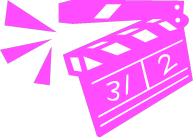 Titre : ______________________________________________Titre original : _______________________________________________________________________Réalisateur : ________________________________________________________________________Genre : ________________________________________________________________________Année de production : _____________________________________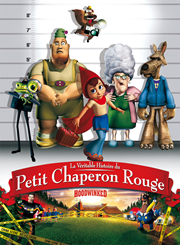 Acteurs : ______________________________________________________________________________________________________________Durée : ____________________________________________________Musique : __________________________________________________Scénario : __________________________________________________Public : ____________________________________________________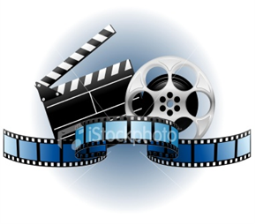 